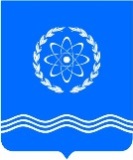 				ОБНИНСКОЕ  ГОРОДСКОЕ  СОБРАНИЕГОРОДСКОГО ОКРУГА «ГОРОД ОБНИНСК»П Р О Т О К О Л  № 18г. Обнинск 									от 9 ноября 2021 годаПредседательствующий: Артемьев Г.Ю. –   Глава городского самоуправления,							Председатель городского Собрания.Присутствовали депутаты городского Собрания:Светлаков В.Б. – заместитель Председателя городского Собрания; Отсутствовали депутаты городского Собрания:Галкин И.А.; Заеленков Д.Н.; Корнилова Е.И.; Косинская А.Б.; Макаров В.О.; Фрай Ю.В.; Черкесов В.Н.Приглашены:Ананьев Г.Е. – заместитель главы Администрации города по вопросам управления делами;Козлов А.П. – заместить главы Администрации города по архитектуре и градостроительству;  Мельникова А.Д. – начальник отдела территориального планирования и градостроительного зонирования;Разина И.С. – заместитель председателя Контрольно-счетной палаты;Раудуве И.В. – заместитель главы Администрации города по вопросам городского хозяйства;Шеберов Д.В. – начальник управления экономики и инновационного развития.Представители средств массовой информации.ПроектПОВЕСТКА ДНЯ:Об утверждении изменений в Генеральный план муниципального образования «Город Обнинск», утвержденный решением Обнинского городского Собрания от 04.06.2007  № 01-44Козлов А.П. – заместитель главы Администрации города по ворсам архитектуры
                                     и градостроительстваМельникова А.Д. – начальник отдела территориального планирования и градостроительного
                                                   зонированияРазное.АРТЕМЬЕВ Г.Ю. открыл заседание городского Собрания и поприветствовал всех присутствующих. Сообщил, что в зале присутствует 22 депутата. Предложил принять повестку дня за основу. Поставил это предложение на голосование.ГОЛОСОВАЛИ: «за» - 22 «против» - 0, «воздержались» - 0.АРТЕМЬЕВ Г.Ю. предложил проголосовать за повестку дня в целом.ГОЛОСОВАЛИ: «за» - 22, «против» - 0, «воздержались» - 0.СЛУШАЛИ: КОЗЛОВА А.П. по первому вопросу повестки заседания городского Собрания «Об утверждении изменений в Генеральный план муниципального образования «Город Обнинск», утвержденный решением Обнинского городского Собрания от 04.06.2007  № 01-44». КОЗЛОВ А.П. доложил, что Законом Калужской области № 557-ОЗ от 31.12.2019 изменены границы муниципального образования «Город Обнинск».Администрацией города Обнинска проведены конкурсные процедуры и по результатам электронного аукциона с организацией ООО «БИНОМ» заключен муниципальный контракт от 9 апреля 2021 года на оказание услуг по разработке проекта по внесению изменений в Генеральный план города и подготовке землеустроительного дела по описанию местоположения границ населенного пункта «Город Обнинск». В соответствии с требованиями градостроительного законодательства 2 августа проект был размещен в федеральной государственной информационной системе территориального планирования (ФГИС ТП) для согласования с органами власти Калужской области. В установленный срок Администрацией города получены все необходимые согласования.12 августа проект был рассмотрен на заседании Градостроительного совета, в ходе которого были обсуждены ключевые направления развития города и высказаны замечания, в том числе, о необходимости актуализации технико-экономических показателей генплана в связи с высокими темпами роста города и его населения.В  соответствии с постановлением Главы городского самоуправления от 03.08.2021 № 01-07/94 29 сентября в актовом зале Администрации состоялось собрание участников публичных слушаний. Отметил, что замечания и предложения по проекту начали поступать в Администрацию города до заседания, что позволило своевременно обсудить их с проектировщиками и на публичных слушаниях предоставить необходимые пояснения. Всего с учетом ранее поступивших обращений в публичных слушаниях приняло участие 198 человек. 1 октября на заседании Комиссии по градостроительным и земельным вопросам рассмотрены результаты публичных слушаний, по итогам которого принято решение о направлении проекта решения в Обнинское городское Собрание на рассмотрение и утверждение. Заключение о результатах публичных слушаний опубликовано в газете «Обнинск официальный» от 7 октября 2021 года и размещено на официальном информационном портале Администрации города.КОЗЛОВ А.П. поблагодарил депутатов за активное участие в работе  с изменениями в Генеральный план города Обнинска.АРТЕМЬЕВ Г.Ю. предложил задать вопросы.СВЕТЛАКОВ В.Б. поинтересовался,  будут ли вырубаться леса под жилую застройку на присоединенных территориях?КОЗЛОВ А.П. пояснил, что лесной фонд останется, и про присоединенные территории подробнее расскажет Мельникова А.Д.МЕЛЬНИКОВА А.Д. доложила, что на основании Генерального плана муниципального образования «Город Обнинск» в редакции 2013 года реализован первый этап расширения территории муниципального образования путем присоединения части территорий Жуковского и Боровского районов, таким образом, с января 2020 года площадь муниципального образования увеличилась на 1205,92 га и составляет 5502,92 га.В Проекте сохранена перспектива дальнейшего расширения территории города до 7 790,95 га (2114 га) за счет территорий Боровского, Жуковского, Малоярославецкого районов, в том числе населенных пунктов «Кабицыно», «Кривское», «Маланьино», «Мишково» и «Заречье».Граница населенного пункта «Город Обнинск» устанавливается путем перевода земель сельскохозяйственного назначения и земель промышленности в земли населенных пунктов, общая площадь территории города составит 4 850,03 га. В границах муниципального образования, за границами населенного пункта, сохраняются земли лесного фонда площадью 640 га, не подлежат застройке, а также земли промышленности – 5,97 га (квартал размещения радиотелевизионной передающей станции) и земли сельскохозяйственного назначения – 6,7 га (территория водозабора).Территории, включаемые в состав земель населенных пунктов, предлагается отнести к различным функциональным зонам, в том числе к жилой, рекреационной, общественно-деловой, зоне садово-дачных участков.Механизмы реализация генерального плана городского округа предусмотрены пунктом 5 статьи 26 Градостроительного кодекса путем выполнения мероприятий, которые предусмотрены программами, утвержденными Администрацией городского округа и реализуемыми за счет средств местного бюджета, или нормативными правовыми актами, в том числе программами комплексного развития систем коммунальной инфраструктуры, транспортной инфраструктуры, социальной инфраструктуры городского округа. На территории муниципального образования «Город Обнинск» утверждены и действуют указанные программы комплексного развития:- Программа комплексного развития социальной инфраструктуры МО «Город Обнинск» на 2017-2030 годы утверждена постановлением Администрации города от 14.11.2018 № 1851-п;- Программа комплексного развития транспортной инфраструктуры МО «Город Обнинск» на 2017-2030 годы утверждена постановлением Администрации города от 22.11.2017 № 1861-п;- Программа комплексного развития коммунальной инфраструктуры МО «Город Обнинск» на 2017-2030 годы утверждена постановлением Администрации города от 22.11.2017 № 1862-п.После утверждения проекта по внесению изменений в Генеральный план муниципального образования «Город Обнинск», мероприятия программ комплексного развития будут уточнены.АРТЕМЬЕВ Г.Ю. предложил задать вопросы.СЕРГЕЕВА Л.А. спросила, есть ли смысл присоединять к городу д. Мишково, с живущими в ней цыганами?МЕЛЬНИКОВА А.Д. ответила, что в настоящее время д. Мишково не присоединена, но это мероприятие предусмотрено в Генеральном плане. НАРУКОВ В.В. поинтересовался, в городе увеличилась площадь зоны промышленности?МЕЛЬНИКОВА А.Д. ответила, что есть два понятия: категории земель и функциональное зонирование. Ранее на территории муниципального образования «Город Обнинск» в категории земель были земли только населенного пункта, после изменения границ в муниципальное образование «Город Обнинск» включена категория земель «промышленные земли». Это преемственность  от Боровского района. НАРУКОВ В.В. спросил, останутся ли на картах такие наименования новых жилых районов: «Заовражье-2», «Экодолье-2» при дальнейшей застройке?МЕЛЬНИКОВА А.Д.  ответила, что это условные обозначения для идентификации территорий в Генеральном плане. При застройке новых районов их наименование уже будет обсуждаться и приниматься городским Собранием. АРТЕМЬЕВ Г.Ю. предложил выступить.ВЫСТУПИЛИ:НАРУКОВ В.В. считает, что разработка Генерального плана очень важна для города, город развивается, расширяется, необходимо строить новые социальные объекты. Отметил, что в  новой редакции Генерального плана предусмотрено строительство нового медицинского объекта в районе микрорайона «Заовражье». Добавил, что Администрация города должна приложить все усилия, чтобы этот социальный объект появился в городе, так как действующая поликлиника в городе находится в ужасном состоянии. СИЛУЯНОВ А.Ю. добавил в продолжение вышесказанного. КБ № 8 находится в ведомстве ФМБА, как уже видно, руководство ФМБА неохотно сотрудничает с Администрацией города по вопросам здравоохранения.  Предложил в районе д. Кривское построить районную поликлинику для жителей города, чтобы она не находилась в ведомстве ФМБА. Добавил, что в 55 мкр. имеется участок земли под строительство поликлиники, но ФМБА не торопится осваивать выделенный участок.Александр Юрьевич высказал мнение, что город Обнинск развивается как «спальный район» Боровского района, пояснил, что производственные предприятия, расположены вдоль Киевского шоссе, зарегистрированы в Боровском районе, и налоги производственных предприятий поступают в бюджет Боровского района. Необходимо развивать собственные промышленные производства.Акцентировал внимание на рост населения. Отметил, что численный прирост населения в городе происходит за счет миграции. Выразил мнение, что в городе уже достаточно мигрантов.КОЗЛОВ А.П. дал пояснения по вопросу производственной зоны.  В настоящее время в производственную зону города Обнинска вошло больше 100 га, это позволяет создать баланс между жилищным, социальным и производственным строительством.СЕРГЕЕВА Л.А. высказалась по поводу предложения В.В. Нарукова о постройке нового медицинского учреждения. По е мнению, это достаточно долгий и затратный процесс. Предложила рассмотреть вариант открытия в новых микрорайонах офисов врачебной практики. АРТЕМЬЕВ Г.Ю. сказал, что А.Ю. Силуянов в своем выступлении упомянул о том, что в 55 мкр. выделен участок земли для освоения ФМБА. Отметил, что депутаты обеспокоены качеством оказываемых медицинских услуг КБ № 8.БОРОДИН А.В. в своем выступлении отметил, что в старой части города ликвидируется медицинский городок, в различных источниках говорится о том, что на этом месте будут построены новые медицинские объекты. Поинтересовался, известно ли, что именно будет построено на прежнем месте медицинского городка, это будет частная клиника или медицинское учреждение под ведомством ФМБА?КОЗЛОВ А.П. ответил, что данный участок земли находится в ведении ФМБА, так как – это федеральная собственность. В новой редакции Генерального плана на этом месте предусмотрены объекты медицинского назначения.Добавил, что в случае застройки данной территории  объектами не медицинского назначения – это будет обсуждаться на комиссиях в Администрации города, так как это публичные процедуры.ГУРОВ З.Р. предложил обратиться к руководству ФМБА с обращением о застройке территории старого медицинского городка многоквартирным жилым домом для медицинских сотрудников КБ № 8.БЕРЕЗНЕР Л.А. обратил внимание, что рассмотрение и утверждение Генерального плана города означает то, что наконец-то узаконили присоединившиеся территории. Отметил, что любая застройка регулируется спросом, будет спрос на строительство жилых домов, там же появится спрос и на подведение инфраструктуры, строительство социальных объектов. Генеральный план необходим городу, чтобы в нем можно было предусмотреть возможные варианты дальнейшего развития города. АРТЕМЬЕВ Г.Ю. поставил проект решения на голосование.ГОЛОСОВАЛИ: «за» - 22, «против» - 0, «воздержались» - 0.Решение № 01-18 принято и прилагается.АРТЕМЬЕВ Г.Ю. объявил о закрытии заседания.Глава городского самоуправления,Председатель городского Собрания 						          Г.Ю. Артемьев2 – в дело1 – прокуратура1 – Администрация городаАнциферов Р.Г.;Березнер Л.А.;Бородин А.В.;Гришин Н.А.;Гуров З.Р.;Давыдова Ж..В.;Журавлев М.В.;Зыков А.А.;Краско С.П.;Наруков В.В.;Нечитайло А.Ю.;Постникова Л.М.;Самбуров Д.А.;Сергеева Л.А.;Силуянов А.Ю.;Урожаев П.В.;Халецкий Е.В.;Хоменко М.А.Цивцивадзе Е.Н.;Шатухин А.Е.